УКАЗАНИЯ ЗА ПОПЪЛВАНЕ НА ЗАЯВКА ЗА РЕГИСТРАЦИЯ НА МАРКАНастоящите указания са валидни за заявка, която се попълва на хартиен носител.Данните в заявката се попълват ясно и четливо на български език. Изборът на данните се извършва чрез отбелязване на знака "Х" в предвидения за целта квадрат. Заявката се подава в Патентното ведомство в един екземпляр. В заглавната част се отбелязва обектът, за който се иска закрила - марка, колективна марка или сертификатна марка. В определените с цифри от 1 до 11 полета се попълват следните данни: 1. Заявител(и) - име/наименование на заявителя (физическо или юридическо лице). Когато заявителят е физическо лице, в заявката се посочват името, презимето и фамилията; гражданството; постоянен и настоящ адрес или адрес на пребиваване, телефон и електронен адрес. Когато заявителят е юридическо лице, в заявката се посочват наименованието и видът на юридическото лице в съответствие с регистрацията му; ЕИК, БУЛСТАТ или еквивалентен номер за чуждестранните юридически лица; седалище и адрес на управление; държавата, по законодателството на която е учредено, както и електронен адрес. За всяка промяна в адреса си, заявителят е длъжен да уведоми Патентното ведомство.ВНИМАНИЕ! При липса на данни в т. 1, заявката се счита за неподадена и производството по нея се прекратява съгласно чл. 44 от ЗМГО. 2. Пълномощник - попълва се когато, заявителят подава заявката чрез пълномощник като се отбелязва със знака "Х" в предвидения за целта квадрат качеството на пълномощника. Когато пълномощникът е представител по индустриална собственост, за същия се посочват: име, презиме и фамилия, адрес, където упражнява дейност и получава кореспонденция, номер в Регистъра на представителите по индустриална собственост, телефон, факс и електронен адрес за връзка. Когато пълномощникът е Съдружие или Дружество на представители по индустриална собственост, за същото се посочват: наименование и ЕИК/БУЛСТАТ, име, презиме и фамилия на законния представител, адрес, където упражнява дейност и получава кореспонденция, номер в Регистъра на дружествата и съдружията на представители по индустриална собственост, телефон, факс и електронен адрес за връзка. Когато пълномощникът е адвокат, за същия се посочват: име, презиме и фамилия, адрес, където упражнява дейност и получава кореспонденция, телефон, факс, електронен адрес за връзка. Когато пълномощникът е Съдружие или Дружество на адвокати, за същото се посочват: наименование и БУЛСТАТ, име, презиме и фамилия на законния представител, телефон, факс, електронен адрес за връзка. Прилага се и пълномощно. 3. Адрес за кореспонденция в Република България и е-поща – посочва се адресът, на който ще се води кореспонденцията, ако няма пълномощник по заявката. Когато не е посочен адрес за кореспонденция и няма пълномощник, кореспонденцията се води на адреса на заявителя, посочен първи в заявлението. В случай, че заявителите са повече от един, те следва да посочат общ адрес за водене на кореспонденцията в Република България. За всяка промяна на адреса за кореспонденция заявителят е длъжен да уведоми Патентното ведомство. 4. Марка – марката се представя в очертаното поле съгласно изискванията на чл. 11, ал. 2 от Наредбата за оформяне, подаване и експертиза на заявки за регистрация на марки и географски означения. Когато представянето на марката е  В ЕЛЕКТРОНЕН ФОРМАТ, към заявката се прилагат материали на електронен носител с цел пълното представяне на марката, които следва да бъдат в следния формат: за марка от вида словна, фигуративна, триизмерна, позиционна, десен, цвят или комбинация от цветове – JPEG или TIFF; за звукова марка - JPEG, TIFF или МР3; за съдържаща движение марка – JPEG или МР4; за мултимедийна – МР3; за холограмна – JPEG или МР4; за други видове – JPEG или TIFF.ВНИМАНИЕ! При липса на данни в т. 4 от искането, заявката ще бъде без установена дата на подаване, съгласно чл. 44 от ЗМГО.5. Вид на марката - отбелязва се със знака "Х" в предвидения за целта квадрат.6. Описание на марката и/или указване на словните елементи на марката и начина на изписването им – посочва се дали марката се изписва с букви на кирилица или на латиница. Описват се стилизираните фигуративни елементи, включени в състава на марката и/или словните й елементи, при нехарактерното специфично изписване. Когато изображението е цветно се описват всички цветове, които трябва да съответстват на тези от изображението на марката.7. Входящ номер и дата на подаване на предходна заявка, когато заявката е разделена.8. Претенция за приоритет – при конвенционен приоритет се посочват номерът и датата на първата заявка и страната в която е подадена, а при изложбен се посочват датата на излагане на стоките или услугите и страната, в която е организирана изложбата. 9. Данни за номера, датата и приоритета (ако има такъв) на преобразуваната марка или заявка за регистрация на марка на Европейския съюз. 10. Данни за номера, датата и приоритета (ако има такъв) на трансформираната международна регистрация. 11. Списък на стоките и/или услугите - посочват се номерата на класовете по Международната класификация на стоките и услугите /МКСУ/, като срещу всеки от тях се изброяват изрично и изчерпателно всички конкретни стоки/услуги, за които се иска регистрация на марката (по възходящ ред на класовете). Описват се с ясни и недвусмислени термини, по възможност съгласно терминологията използваната в МКСУ. ВНИМАНИЕ! При липса на данни в т. 11 заявката ще се счита за неподадена и производството по нея ще бъде прекратено  съгласно чл. 44 от ЗМГО ПРИЛОЖЕНИЯ към заявката -  със знак “Х” се отбелязват всички квадрати, които съответстват на приложените документи. ВНИМАНИЕ! Когато заявката се отнася до колективна или сертификатна марка и не  са приложени правилата за използване,  заявката ще се счита за неподадена и производството по нея ще бъде прекратено  съгласно чл. 44 от ЗМГО Свидетелство за регистрация – заявителят може да посочи дали желае да бъде издадено свидетелство за регистрация. Свидетелството за регистрация ще бъде издадено след заплащане на дължимата държавна такса в размер на 50 лв. съгласно чл. 4, ал. 1, т. 6 от Тарифата за таксите, които се събират от ПВ след регистрация на марката.Подпис - заявката за регистрация се подписва лично от заявителя или от неговия пълномощник. Когато заявката е от юридическо лице, тя се подписва от законния му представител с посочване на името, фамилията и длъжността му. При съвместна заявка тя се подписва от всички заявители, освен ако е подадена чрез пълномощник. Когато заявката е подадена чрез дружество или съдружие на представители по индустриална собственост или на адвокати, тя се подписва поне от един от членовете му с посочване на неговото име и фамилия наред с наименованието на дружеството или съдружието.Попълва се от Патентното ведомство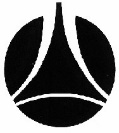 ПАТЕНТНО ВЕДОМСТВОНА РЕПУБЛИКА БЪЛГАРИЯПопълва се от Патентното ведомствоБул. "Д-р Г.М. Димитров" № 52, вх. БСофия 1040Тел. +359 2 9701 321,   Факс +359 2 87 35 258БНБ-ЦУ в лева IBAN BG90 BNBG 9661 3100 1709 01BIC BNBGBGSDБул. "Д-р Г.М. Димитров" № 52, вх. БСофия 1040Тел. +359 2 9701 321,   Факс +359 2 87 35 258БНБ-ЦУ в лева IBAN BG90 BNBG 9661 3100 1709 01BIC BNBGBGSDЗАЯВКА ЗА РЕГИСТРАЦИЯНА  МАРКА    КОЛЕКТИВНА МАРКА     СЕРТИФИКАТНА МАРКАЗАЯВКА ЗА РЕГИСТРАЦИЯНА  МАРКА    КОЛЕКТИВНА МАРКА     СЕРТИФИКАТНА МАРКАЗАЯВКА ЗА РЕГИСТРАЦИЯНА  МАРКА    КОЛЕКТИВНА МАРКА     СЕРТИФИКАТНА МАРКАЗАЯВКА ЗА РЕГИСТРАЦИЯНА  МАРКА    КОЛЕКТИВНА МАРКА     СЕРТИФИКАТНА МАРКАЗАЯВКА ЗА РЕГИСТРАЦИЯНА  МАРКА    КОЛЕКТИВНА МАРКА     СЕРТИФИКАТНА МАРКАЗАЯВКА ЗА РЕГИСТРАЦИЯНА  МАРКА    КОЛЕКТИВНА МАРКА     СЕРТИФИКАТНА МАРКАЗАЯВКА ЗА РЕГИСТРАЦИЯНА  МАРКА    КОЛЕКТИВНА МАРКА     СЕРТИФИКАТНА МАРКА1. Заявител1. Заявител1. Заявител1. Заявител1. Заявител1. Заявител1. ЗаявителИме, презиме и фамилия, или наименование и вид на ЮЛ в съответствие с регистрацията му:ЕИК/БУЛСТАТ:Постоянен и настоящ адрес или адрес на пребиваване/седалище и адрес на управление:Вид на ЮЛ и държавата, по законодателството на която е регистрирано: Име, презиме и фамилия, или наименование и вид на ЮЛ в съответствие с регистрацията му:ЕИК/БУЛСТАТ:Постоянен и настоящ адрес или адрес на пребиваване/седалище и адрес на управление:Вид на ЮЛ и държавата, по законодателството на която е регистрирано: Име, презиме и фамилия, или наименование и вид на ЮЛ в съответствие с регистрацията му:ЕИК/БУЛСТАТ:Постоянен и настоящ адрес или адрес на пребиваване/седалище и адрес на управление:Вид на ЮЛ и държавата, по законодателството на която е регистрирано: Име, презиме и фамилия, или наименование и вид на ЮЛ в съответствие с регистрацията му:ЕИК/БУЛСТАТ:Постоянен и настоящ адрес или адрес на пребиваване/седалище и адрес на управление:Вид на ЮЛ и държавата, по законодателството на която е регистрирано: Държава:      (по постоянен адрес/седалище)Код на страната:                   Телефон:       е - поща:       Държава:      (по постоянен адрес/седалище)Код на страната:                   Телефон:       е - поща:       Държава:      (по постоянен адрес/седалище)Код на страната:                   Телефон:       е - поща:         Останалите заявители са посочени на допълнителен лист   Останалите заявители са посочени на допълнителен лист   Останалите заявители са посочени на допълнителен лист   Останалите заявители са посочени на допълнителен лист   Останалите заявители са посочени на допълнителен лист   Останалите заявители са посочени на допълнителен лист   Останалите заявители са посочени на допълнителен лист 2. Пълномощник:2. Пълномощник:2. Пълномощник:2. Пълномощник:2. Пълномощник:2. Пълномощник:2. Пълномощник: Представител по индустриална собственост                                             рег. №        Съдружие на представители по индустриална собственост                   рег. №        Дружество на представители по индустриална собственост                 рег. №        Адвокат   Съдружие на адвокати      Дружество на адвокати    Лице, предоставящо услуги еднократно или временно в РБ Представител по индустриална собственост                                             рег. №        Съдружие на представители по индустриална собственост                   рег. №        Дружество на представители по индустриална собственост                 рег. №        Адвокат   Съдружие на адвокати      Дружество на адвокати    Лице, предоставящо услуги еднократно или временно в РБ Представител по индустриална собственост                                             рег. №        Съдружие на представители по индустриална собственост                   рег. №        Дружество на представители по индустриална собственост                 рег. №        Адвокат   Съдружие на адвокати      Дружество на адвокати    Лице, предоставящо услуги еднократно или временно в РБ Представител по индустриална собственост                                             рег. №        Съдружие на представители по индустриална собственост                   рег. №        Дружество на представители по индустриална собственост                 рег. №        Адвокат   Съдружие на адвокати      Дружество на адвокати    Лице, предоставящо услуги еднократно или временно в РБ Представител по индустриална собственост                                             рег. №        Съдружие на представители по индустриална собственост                   рег. №        Дружество на представители по индустриална собственост                 рег. №        Адвокат   Съдружие на адвокати      Дружество на адвокати    Лице, предоставящо услуги еднократно или временно в РБ Представител по индустриална собственост                                             рег. №        Съдружие на представители по индустриална собственост                   рег. №        Дружество на представители по индустриална собственост                 рег. №        Адвокат   Съдружие на адвокати      Дружество на адвокати    Лице, предоставящо услуги еднократно или временно в РБ Представител по индустриална собственост                                             рег. №        Съдружие на представители по индустриална собственост                   рег. №        Дружество на представители по индустриална собственост                 рег. №        Адвокат   Съдружие на адвокати      Дружество на адвокати    Лице, предоставящо услуги еднократно или временно в РБИме, презиме, фамилия на лицето или наименование на съдружието/дружествотоЕИК/БУЛСТАТ (само за  съдружие/дружество): Име, презиме, фамилия и длъжност на законния представител на съдружието/дружеството (само за  съдружие/дружество):Адрес (град, улица, номер, пощ. код):Име, презиме, фамилия на лицето или наименование на съдружието/дружествотоЕИК/БУЛСТАТ (само за  съдружие/дружество): Име, презиме, фамилия и длъжност на законния представител на съдружието/дружеството (само за  съдружие/дружество):Адрес (град, улица, номер, пощ. код):Име, презиме, фамилия на лицето или наименование на съдружието/дружествотоЕИК/БУЛСТАТ (само за  съдружие/дружество): Име, презиме, фамилия и длъжност на законния представител на съдружието/дружеството (само за  съдружие/дружество):Адрес (град, улица, номер, пощ. код):Име, презиме, фамилия на лицето или наименование на съдружието/дружествотоЕИК/БУЛСТАТ (само за  съдружие/дружество): Име, презиме, фамилия и длъжност на законния представител на съдружието/дружеството (само за  съдружие/дружество):Адрес (град, улица, номер, пощ. код):Държава:      (по постоянен адрес/седалище)Код на страната:Телефон:      е - поща:      Държава:      (по постоянен адрес/седалище)Код на страната:Телефон:      е - поща:      Държава:      (по постоянен адрес/седалище)Код на страната:Телефон:      е - поща:      3. Адрес за водене на кореспонденция в Република България (град, улица, номер, пощ. код):3. Адрес за водене на кореспонденция в Република България (град, улица, номер, пощ. код):3. Адрес за водене на кореспонденция в Република България (град, улица, номер, пощ. код):3. Адрес за водене на кореспонденция в Република България (град, улица, номер, пощ. код):Телефон:        e-поща:Телефон:        e-поща:Телефон:        e-поща:4. Марка4. Марка4. Марка5. Марката е:   Словна	   Фигуративна   Комбинирана	   Триизмерна   Звукова	   Холограмна   Позиционна	   Десен   Мултимедийна	   Съдържаща движение   Цвят    Комбинация от цветове   Други6. Описание на марката и/или указване на словните й  елементи и начинът на изписването им – с букви на кирилица или латиница: 5. Марката е:   Словна	   Фигуративна   Комбинирана	   Триизмерна   Звукова	   Холограмна   Позиционна	   Десен   Мултимедийна	   Съдържаща движение   Цвят    Комбинация от цветове   Други6. Описание на марката и/или указване на словните й  елементи и начинът на изписването им – с букви на кирилица или латиница: 5. Марката е:   Словна	   Фигуративна   Комбинирана	   Триизмерна   Звукова	   Холограмна   Позиционна	   Десен   Мултимедийна	   Съдържаща движение   Цвят    Комбинация от цветове   Други6. Описание на марката и/или указване на словните й  елементи и начинът на изписването им – с букви на кирилица или латиница: 5. Марката е:   Словна	   Фигуративна   Комбинирана	   Триизмерна   Звукова	   Холограмна   Позиционна	   Десен   Мултимедийна	   Съдържаща движение   Цвят    Комбинация от цветове   Други6. Описание на марката и/или указване на словните й  елементи и начинът на изписването им – с букви на кирилица или латиница: 4. Марка4. Марка4. Марка   Останалото описание е на отделен лист   Останалото описание е на отделен лист   Останалото описание е на отделен лист   Останалото описание е на отделен лист7. Декларация за отказ от изключителното право върху елемент от марката7. Декларация за отказ от изключителното право върху елемент от марката7. Декларация за отказ от изключителното право върху елемент от марката8. Заявката е разделенаот заявка вх.№                                                              8. Заявката е разделенаот заявка вх.№                                                              8. Заявката е разделенаот заявка вх.№                                                              с дата на подаване:            с дата на подаване:            с дата на подаване:            с дата на подаване:            9. Претенция за приоритет:9. Претенция за приоритет:9. Претенция за приоритет:9. Претенция за приоритет:9. Претенция за приоритет:9. Претенция за приоритет:9. Претенция за приоритет:  Конвенционен:  Изложбен:дата на първата заявка:дата на излагането:дата на първата заявка:дата на излагането:номер на първата заявка:Държава:номер на първата заявка:Държава:Държава:Държава:10. Заявката е преобразувана от заявка/марка на Европейския съюз с:  Номер:                                             Дата:                                              Приоритет:           10. Заявката е преобразувана от заявка/марка на Европейския съюз с:  Номер:                                             Дата:                                              Приоритет:           10. Заявката е преобразувана от заявка/марка на Европейския съюз с:  Номер:                                             Дата:                                              Приоритет:           10. Заявката е преобразувана от заявка/марка на Европейския съюз с:  Номер:                                             Дата:                                              Приоритет:           10. Заявката е преобразувана от заявка/марка на Европейския съюз с:  Номер:                                             Дата:                                              Приоритет:           10. Заявката е преобразувана от заявка/марка на Европейския съюз с:  Номер:                                             Дата:                                              Приоритет:           10. Заявката е преобразувана от заявка/марка на Европейския съюз с:  Номер:                                             Дата:                                              Приоритет:           11. Заявката е трансформирана от международна регистрация с:Номер:                                             Дата:                                              Приоритет:           11. Заявката е трансформирана от международна регистрация с:Номер:                                             Дата:                                              Приоритет:           11. Заявката е трансформирана от международна регистрация с:Номер:                                             Дата:                                              Приоритет:           11. Заявката е трансформирана от международна регистрация с:Номер:                                             Дата:                                              Приоритет:           11. Заявката е трансформирана от международна регистрация с:Номер:                                             Дата:                                              Приоритет:           11. Заявката е трансформирана от международна регистрация с:Номер:                                             Дата:                                              Приоритет:           11. Заявката е трансформирана от международна регистрация с:Номер:                                             Дата:                                              Приоритет:           12. Списък на стоките и/или услугите, за които се иска регистрация на марката:№ на класа     стоки/услугиВНИМАНИЕ!ЗАЯВИТЕЛЯТ СЛЕДВА ДА ПОСОЧИ КОНКРЕТНИ СТОКИ И/ИЛИ УСЛУГИ. АКО ВЪЗНАМЕРЯВА ДА ЗАЯВИ ВСИЧКИ СТОКИ И/ИЛИ УСЛУГИ В АЗБУЧНИЯ СПИСЪК НА ДАДЕН КЛАС, ТОЙ ТРЯБВА ИЗРИЧНО ДА ГИ ПОСОЧИ.ПРИ ИЗБИРАНЕТО НА ВСИЧКИ ОБЩИ ТЕРМИНИ ОТ ЗАГЛАВИЕТО НА ДАДЕН КЛАС, АЗБУЧНИЯТ СПИСЪК НА ТОЗИ КЛАС НЯМА ДА БЪДЕ СЛУЖЕБНО ДОБАВЕН.12. Списък на стоките и/или услугите, за които се иска регистрация на марката:№ на класа     стоки/услугиВНИМАНИЕ!ЗАЯВИТЕЛЯТ СЛЕДВА ДА ПОСОЧИ КОНКРЕТНИ СТОКИ И/ИЛИ УСЛУГИ. АКО ВЪЗНАМЕРЯВА ДА ЗАЯВИ ВСИЧКИ СТОКИ И/ИЛИ УСЛУГИ В АЗБУЧНИЯ СПИСЪК НА ДАДЕН КЛАС, ТОЙ ТРЯБВА ИЗРИЧНО ДА ГИ ПОСОЧИ.ПРИ ИЗБИРАНЕТО НА ВСИЧКИ ОБЩИ ТЕРМИНИ ОТ ЗАГЛАВИЕТО НА ДАДЕН КЛАС, АЗБУЧНИЯТ СПИСЪК НА ТОЗИ КЛАС НЯМА ДА БЪДЕ СЛУЖЕБНО ДОБАВЕН.12. Списък на стоките и/или услугите, за които се иска регистрация на марката:№ на класа     стоки/услугиВНИМАНИЕ!ЗАЯВИТЕЛЯТ СЛЕДВА ДА ПОСОЧИ КОНКРЕТНИ СТОКИ И/ИЛИ УСЛУГИ. АКО ВЪЗНАМЕРЯВА ДА ЗАЯВИ ВСИЧКИ СТОКИ И/ИЛИ УСЛУГИ В АЗБУЧНИЯ СПИСЪК НА ДАДЕН КЛАС, ТОЙ ТРЯБВА ИЗРИЧНО ДА ГИ ПОСОЧИ.ПРИ ИЗБИРАНЕТО НА ВСИЧКИ ОБЩИ ТЕРМИНИ ОТ ЗАГЛАВИЕТО НА ДАДЕН КЛАС, АЗБУЧНИЯТ СПИСЪК НА ТОЗИ КЛАС НЯМА ДА БЪДЕ СЛУЖЕБНО ДОБАВЕН.12. Списък на стоките и/или услугите, за които се иска регистрация на марката:№ на класа     стоки/услугиВНИМАНИЕ!ЗАЯВИТЕЛЯТ СЛЕДВА ДА ПОСОЧИ КОНКРЕТНИ СТОКИ И/ИЛИ УСЛУГИ. АКО ВЪЗНАМЕРЯВА ДА ЗАЯВИ ВСИЧКИ СТОКИ И/ИЛИ УСЛУГИ В АЗБУЧНИЯ СПИСЪК НА ДАДЕН КЛАС, ТОЙ ТРЯБВА ИЗРИЧНО ДА ГИ ПОСОЧИ.ПРИ ИЗБИРАНЕТО НА ВСИЧКИ ОБЩИ ТЕРМИНИ ОТ ЗАГЛАВИЕТО НА ДАДЕН КЛАС, АЗБУЧНИЯТ СПИСЪК НА ТОЗИ КЛАС НЯМА ДА БЪДЕ СЛУЖЕБНО ДОБАВЕН.12. Списък на стоките и/или услугите, за които се иска регистрация на марката:№ на класа     стоки/услугиВНИМАНИЕ!ЗАЯВИТЕЛЯТ СЛЕДВА ДА ПОСОЧИ КОНКРЕТНИ СТОКИ И/ИЛИ УСЛУГИ. АКО ВЪЗНАМЕРЯВА ДА ЗАЯВИ ВСИЧКИ СТОКИ И/ИЛИ УСЛУГИ В АЗБУЧНИЯ СПИСЪК НА ДАДЕН КЛАС, ТОЙ ТРЯБВА ИЗРИЧНО ДА ГИ ПОСОЧИ.ПРИ ИЗБИРАНЕТО НА ВСИЧКИ ОБЩИ ТЕРМИНИ ОТ ЗАГЛАВИЕТО НА ДАДЕН КЛАС, АЗБУЧНИЯТ СПИСЪК НА ТОЗИ КЛАС НЯМА ДА БЪДЕ СЛУЖЕБНО ДОБАВЕН.12. Списък на стоките и/или услугите, за които се иска регистрация на марката:№ на класа     стоки/услугиВНИМАНИЕ!ЗАЯВИТЕЛЯТ СЛЕДВА ДА ПОСОЧИ КОНКРЕТНИ СТОКИ И/ИЛИ УСЛУГИ. АКО ВЪЗНАМЕРЯВА ДА ЗАЯВИ ВСИЧКИ СТОКИ И/ИЛИ УСЛУГИ В АЗБУЧНИЯ СПИСЪК НА ДАДЕН КЛАС, ТОЙ ТРЯБВА ИЗРИЧНО ДА ГИ ПОСОЧИ.ПРИ ИЗБИРАНЕТО НА ВСИЧКИ ОБЩИ ТЕРМИНИ ОТ ЗАГЛАВИЕТО НА ДАДЕН КЛАС, АЗБУЧНИЯТ СПИСЪК НА ТОЗИ КЛАС НЯМА ДА БЪДЕ СЛУЖЕБНО ДОБАВЕН.12. Списък на стоките и/или услугите, за които се иска регистрация на марката:№ на класа     стоки/услугиВНИМАНИЕ!ЗАЯВИТЕЛЯТ СЛЕДВА ДА ПОСОЧИ КОНКРЕТНИ СТОКИ И/ИЛИ УСЛУГИ. АКО ВЪЗНАМЕРЯВА ДА ЗАЯВИ ВСИЧКИ СТОКИ И/ИЛИ УСЛУГИ В АЗБУЧНИЯ СПИСЪК НА ДАДЕН КЛАС, ТОЙ ТРЯБВА ИЗРИЧНО ДА ГИ ПОСОЧИ.ПРИ ИЗБИРАНЕТО НА ВСИЧКИ ОБЩИ ТЕРМИНИ ОТ ЗАГЛАВИЕТО НА ДАДЕН КЛАС, АЗБУЧНИЯТ СПИСЪК НА ТОЗИ КЛАС НЯМА ДА БЪДЕ СЛУЖЕБНО ДОБАВЕН. Останалата част от списъка на стоките и/или услугите е на отделен лист Останалата част от списъка на стоките и/или услугите е на отделен лист Останалата част от списъка на стоките и/или услугите е на отделен лист Останалата част от списъка на стоките и/или услугите е на отделен лист Останалата част от списъка на стоките и/или услугите е на отделен лист Останалата част от списъка на стоките и/или услугите е на отделен лист Останалата част от списъка на стоките и/или услугите е на отделен листПриложенияПриложенияПриложенияПриложенияПриложенияПриложенияПриложения   пълномощно   пълномощно превод  приоритетен документ  приоритетен документ  копие  копие  копие  копие превод  документ за платени такси  документ за платени такси  Правила за използване на колективна  или сертификатна марка  Правила за използване на колективна  или сертификатна марка  копие  копие  копие  копие превод други (да се изброят)         други (да се изброят)         други (да се изброят)         други (да се изброят)         други (да се изброят)         други (да се изброят)         други (да се изброят)        СВИДЕТЕЛСТВО ЗА РЕГИСТРАЦИЯ  Желая да ми бъде издадено свидетелство за регистрацияСВИДЕТЕЛСТВО ЗА РЕГИСТРАЦИЯ  Желая да ми бъде издадено свидетелство за регистрацияСВИДЕТЕЛСТВО ЗА РЕГИСТРАЦИЯ  Желая да ми бъде издадено свидетелство за регистрацияСВИДЕТЕЛСТВО ЗА РЕГИСТРАЦИЯ  Желая да ми бъде издадено свидетелство за регистрацияСВИДЕТЕЛСТВО ЗА РЕГИСТРАЦИЯ  Желая да ми бъде издадено свидетелство за регистрацияСВИДЕТЕЛСТВО ЗА РЕГИСТРАЦИЯ  Желая да ми бъде издадено свидетелство за регистрацияСВИДЕТЕЛСТВО ЗА РЕГИСТРАЦИЯ  Желая да ми бъде издадено свидетелство за регистрацияЗаявявам искането си за регистрация на марката, представено с настоящата заявкаПодпис:/име,  длъжност/Подписва се от заявителя (заявителите) или от пълномощника, като под подписа се посочват трите имена и длъжността, когато заявителят е юридическо лице. Когато заявителят е едноличен търговец или юридическо лице заявката се подписва от лицето, което го представлява по закон.Когато заявката се подава чрез пълномощник, той носи отговорност за достоверността на всички приложени документи и преводи.Заявявам искането си за регистрация на марката, представено с настоящата заявкаПодпис:/име,  длъжност/Подписва се от заявителя (заявителите) или от пълномощника, като под подписа се посочват трите имена и длъжността, когато заявителят е юридическо лице. Когато заявителят е едноличен търговец или юридическо лице заявката се подписва от лицето, което го представлява по закон.Когато заявката се подава чрез пълномощник, той носи отговорност за достоверността на всички приложени документи и преводи.Заявявам искането си за регистрация на марката, представено с настоящата заявкаПодпис:/име,  длъжност/Подписва се от заявителя (заявителите) или от пълномощника, като под подписа се посочват трите имена и длъжността, когато заявителят е юридическо лице. Когато заявителят е едноличен търговец или юридическо лице заявката се подписва от лицето, което го представлява по закон.Когато заявката се подава чрез пълномощник, той носи отговорност за достоверността на всички приложени документи и преводи.Заявявам искането си за регистрация на марката, представено с настоящата заявкаПодпис:/име,  длъжност/Подписва се от заявителя (заявителите) или от пълномощника, като под подписа се посочват трите имена и длъжността, когато заявителят е юридическо лице. Когато заявителят е едноличен търговец или юридическо лице заявката се подписва от лицето, което го представлява по закон.Когато заявката се подава чрез пълномощник, той носи отговорност за достоверността на всички приложени документи и преводи.Заявявам искането си за регистрация на марката, представено с настоящата заявкаПодпис:/име,  длъжност/Подписва се от заявителя (заявителите) или от пълномощника, като под подписа се посочват трите имена и длъжността, когато заявителят е юридическо лице. Когато заявителят е едноличен търговец или юридическо лице заявката се подписва от лицето, което го представлява по закон.Когато заявката се подава чрез пълномощник, той носи отговорност за достоверността на всички приложени документи и преводи.Заявявам искането си за регистрация на марката, представено с настоящата заявкаПодпис:/име,  длъжност/Подписва се от заявителя (заявителите) или от пълномощника, като под подписа се посочват трите имена и длъжността, когато заявителят е юридическо лице. Когато заявителят е едноличен търговец или юридическо лице заявката се подписва от лицето, което го представлява по закон.Когато заявката се подава чрез пълномощник, той носи отговорност за достоверността на всички приложени документи и преводи.Заявявам искането си за регистрация на марката, представено с настоящата заявкаПодпис:/име,  длъжност/Подписва се от заявителя (заявителите) или от пълномощника, като под подписа се посочват трите имена и длъжността, когато заявителят е юридическо лице. Когато заявителят е едноличен търговец или юридическо лице заявката се подписва от лицето, което го представлява по закон.Когато заявката се подава чрез пълномощник, той носи отговорност за достоверността на всички приложени документи и преводи.